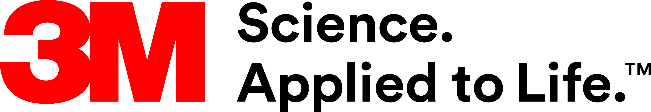 Presse-InformationGraue Infrarot-Linsen für Schweiß-, Schneid- und BrennarbeitenNeue IR-Varianten der 3M SecureFit Überbrillen-Serie 3700Die bewährte Überbrillenserie 3M SecureFit Serie 3700 wird um drei neue Brillentypen mit grauen Infrarot-Linsen erweitert. Sie überzeugen mit einer sehr guten Passform und einem sicheren Sitz über der Korrekturbrille.Die drei neuen IR-Varianten 1.7, 3.0 und 5.0 sind für Schweiß-, Schneid- und Brennarbeiten geeignet und verbinden eine gute Farberkennung sowie zuverlässigen Augenschutz mit einem hohen Tragekomfort für die ganztägige Nutzung. Die drei neuen Überbrillen erfüllen die Optische Klasse 1 für eine lange Tragedauer, weisen mechanische Festigkeit bei Stoß mit niedriger Energie auf und verfügen zusätzlich über einen Schutz gegen Beschlagen und Verkratzen – für eine hohe Kratzfestigkeit selbst in rauen Arbeitsumgebungen.Hoher TragekomfortDie patentierte Bügeldruckverteilungstechnologie der SecureFit Serie 3700 ermöglicht es, die Überbrille verschiedensten Kopfformen und Größen sowie der individuellen Brillenposition anzupassen. Das Resultat ist ein jederzeit sicherer Sitz. Die Überbrillen verfügen über eine randlose Scheibe mit integriertem Seitenschutz. Zudem ist die Serie aufgrund der flachen, angenehm zu tragenden Brillenbügel auch sehr gut für den Einsatz mit Kapselgehörschützern geeignet.Weitere Informationen unter Deutschland: www.3Marbeitsschutz.de Österreich: www.3Marbeitsschutz.at Schweiz: www.3Marbeitsschutz.ch Neuss, den 18. September 2020Zeichen mit Leerzeichen: 1.335Über 3MDer Multitechnologiekonzern 3M wurde 1902 in Minnesota, USA, gegründet und zählt heute zu den innovativsten Unternehmen weltweit. 3M ist mit 96.000 Mitarbeitern in über 190 Ländern vertreten und erzielte 2019 einen Umsatz von 32 Mrd. US-Dollar. Grundlage für seine Innovationskraft ist die vielfältige Nutzung von 51 eigenen Technologieplattformen. Heute umfasst das Portfolio mehr als 55.000 verschiedene Produkte für fast jeden Lebensbereich. 3M hält über 25.000 Patente und macht rund ein Drittel seines Umsatzes mit Produkten, die seit weniger als fünf Jahren auf dem Markt sind. 3M und SecureFit sind Marken der 3M Company.Bildunterschriften: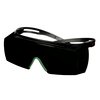 SecureFit Überbrille 3700 IR.jpg: Mit ihren grauen IR-Linsen sind die neuen Überbrillen für die Anforderungen bei Schweiß-, Schneid- und Brennarbeiten geeignet. Foto: 3M Presse-Kontakt	Oliver Schönfeld, Tel.: +49 2534 645-8877	E-Mail: os@schoenfeld-pr.de	3M Deutschland GmbH	Carl-Schurz-Str. 1	41453 Neuss	+49 2131 14-0Kunden-Kontakt 3M	Daniel Pasch, Tel.: +49 2131 14-4288	E-Mail: dpasch@3M.com	Deutschland	www.3M.de	www.3M.de/presse	https://twitter.com/3MDeutschland	https://www.facebook.com/3MDeutschland	Österreich		www.3M.com/at	https://www.3maustria.at/3M/de_AT/pressroom-alp/	https://twitter.com/3MAustria	https://www.facebook.com/3MAustria	Schweiz		www.3M.com/ch
                                             https://www.3mschweiz.ch/3M/de_CH/pressroom-alp/  
	https://twitter.com/3MSchweiz	https://www.facebook.com/3MSchweiz